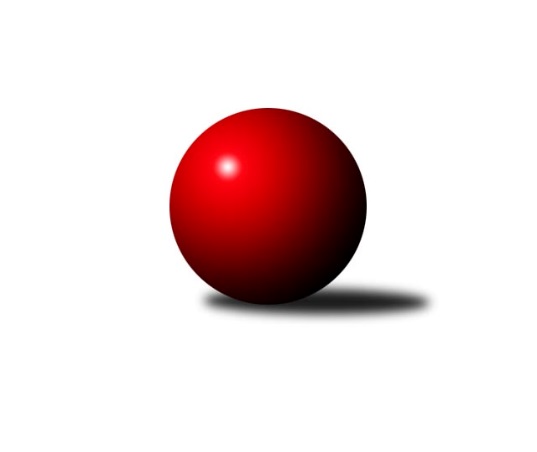 Č.16Ročník 2018/2019	16.7.2024 Mistrovství Prahy 1 2018/2019Statistika 16. kolaTabulka družstev:		družstvo	záp	výh	rem	proh	skore	sety	průměr	body	plné	dorážka	chyby	1.	AC Sparta Praha	16	12	2	2	89.5 : 38.5 	(120.0 : 72.0)	2518	26	1728	790	32.3	2.	SK Žižkov Praha B	17	10	1	6	81.5 : 54.5 	(114.5 : 89.5)	2498	21	1732	765	34.7	3.	VSK ČVUT Praha	16	9	1	6	68.0 : 60.0 	(93.0 : 99.0)	2408	19	1693	715	48.1	4.	TJ Astra Zahradní Město	16	9	1	6	67.0 : 61.0 	(93.5 : 98.5)	2450	19	1701	749	45.1	5.	SK Uhelné sklady Praha	16	9	0	7	76.5 : 51.5 	(113.0 : 79.0)	2460	18	1714	747	41.1	6.	SK Meteor Praha B	16	8	2	6	69.0 : 59.0 	(90.0 : 102.0)	2386	18	1678	708	43.3	7.	TJ Kobylisy A	17	9	0	8	77.0 : 59.0 	(113.5 : 90.5)	2459	18	1705	754	40.6	8.	Sokol Rudná A	16	7	2	7	63.0 : 65.0 	(94.0 : 98.0)	2421	16	1705	716	55.8	9.	KK Konstruktiva Praha  C	16	7	1	8	60.0 : 68.0 	(97.5 : 94.5)	2454	15	1716	737	43.1	10.	TJ Kobylisy B	16	6	2	8	56.5 : 71.5 	(90.0 : 102.0)	2408	14	1700	708	51.6	11.	KK Slavoj Praha C	16	7	0	9	54.5 : 73.5 	(88.5 : 103.5)	2380	14	1674	706	53.8	12.	Sokol Rudná B	16	5	0	11	52.0 : 76.0 	(85.5 : 106.5)	2347	10	1671	676	58.4	13.	TJ Slavoj Velké Popovice	16	5	0	11	50.0 : 78.0 	(87.5 : 104.5)	2341	10	1663	678	56.7	14.	PSK Union Praha B	16	4	0	12	39.5 : 88.5 	(75.5 : 116.5)	2351	8	1660	691	44.6Tabulka doma:		družstvo	záp	výh	rem	proh	skore	sety	průměr	body	maximum	minimum	1.	SK Žižkov Praha B	9	8	0	1	51.5 : 20.5 	(66.0 : 42.0)	2561	16	2674	2472	2.	AC Sparta Praha	8	7	1	0	48.0 : 16.0 	(65.5 : 30.5)	2568	15	2643	2515	3.	SK Uhelné sklady Praha	8	7	0	1	50.0 : 14.0 	(68.0 : 28.0)	2454	14	2578	2348	4.	SK Meteor Praha B	8	6	2	0	48.0 : 16.0 	(57.0 : 39.0)	2586	14	2639	2552	5.	TJ Kobylisy A	8	7	0	1	47.0 : 17.0 	(62.0 : 34.0)	2359	14	2453	2219	6.	VSK ČVUT Praha	8	5	1	2	38.5 : 25.5 	(54.5 : 41.5)	2533	11	2613	2408	7.	TJ Astra Zahradní Město	8	5	1	2	35.0 : 29.0 	(50.5 : 45.5)	2494	11	2542	2446	8.	KK Konstruktiva Praha  C	8	5	0	3	37.0 : 27.0 	(55.0 : 41.0)	2514	10	2597	2419	9.	TJ Slavoj Velké Popovice	8	5	0	3	36.0 : 28.0 	(54.5 : 41.5)	2455	10	2549	2296	10.	TJ Kobylisy B	8	5	0	3	33.5 : 30.5 	(50.5 : 45.5)	2316	10	2368	2228	11.	KK Slavoj Praha C	8	5	0	3	31.0 : 33.0 	(42.5 : 53.5)	2483	10	2644	2370	12.	Sokol Rudná A	8	4	1	3	36.0 : 28.0 	(51.5 : 44.5)	2377	9	2459	2267	13.	Sokol Rudná B	8	4	0	4	33.5 : 30.5 	(48.5 : 47.5)	2309	8	2407	2228	14.	PSK Union Praha B	8	4	0	4	28.5 : 35.5 	(43.0 : 53.0)	2383	8	2446	2305Tabulka venku:		družstvo	záp	výh	rem	proh	skore	sety	průměr	body	maximum	minimum	1.	AC Sparta Praha	8	5	1	2	41.5 : 22.5 	(54.5 : 41.5)	2512	11	2677	2376	2.	TJ Astra Zahradní Město	8	4	0	4	32.0 : 32.0 	(43.0 : 53.0)	2442	8	2591	2218	3.	VSK ČVUT Praha	8	4	0	4	29.5 : 34.5 	(38.5 : 57.5)	2421	8	2620	2267	4.	Sokol Rudná A	8	3	1	4	27.0 : 37.0 	(42.5 : 53.5)	2427	7	2502	2268	5.	SK Žižkov Praha B	8	2	1	5	30.0 : 34.0 	(48.5 : 47.5)	2489	5	2558	2350	6.	KK Konstruktiva Praha  C	8	2	1	5	23.0 : 41.0 	(42.5 : 53.5)	2446	5	2518	2343	7.	SK Uhelné sklady Praha	8	2	0	6	26.5 : 37.5 	(45.0 : 51.0)	2462	4	2556	2334	8.	KK Slavoj Praha C	8	2	0	6	23.5 : 40.5 	(46.0 : 50.0)	2378	4	2464	2228	9.	TJ Kobylisy B	8	1	2	5	23.0 : 41.0 	(39.5 : 56.5)	2405	4	2555	2286	10.	SK Meteor Praha B	8	2	0	6	21.0 : 43.0 	(33.0 : 63.0)	2353	4	2537	2233	11.	TJ Kobylisy A	9	2	0	7	30.0 : 42.0 	(51.5 : 56.5)	2471	4	2531	2372	12.	Sokol Rudná B	8	1	0	7	18.5 : 45.5 	(37.0 : 59.0)	2359	2	2446	2244	13.	TJ Slavoj Velké Popovice	8	0	0	8	14.0 : 50.0 	(33.0 : 63.0)	2326	0	2435	2162	14.	PSK Union Praha B	8	0	0	8	11.0 : 53.0 	(32.5 : 63.5)	2346	0	2535	2213Tabulka podzimní části:		družstvo	záp	výh	rem	proh	skore	sety	průměr	body	doma	venku	1.	AC Sparta Praha	13	10	2	1	75.5 : 28.5 	(101.0 : 55.0)	2529	22 	6 	1 	0 	4 	1 	1	2.	SK Meteor Praha B	13	7	2	4	59.0 : 45.0 	(73.0 : 83.0)	2411	16 	5 	2 	0 	2 	0 	4	3.	TJ Astra Zahradní Město	13	8	0	5	54.0 : 50.0 	(78.5 : 77.5)	2458	16 	4 	0 	2 	4 	0 	3	4.	SK Žižkov Praha B	13	7	1	5	60.5 : 43.5 	(83.5 : 72.5)	2496	15 	5 	0 	1 	2 	1 	4	5.	KK Konstruktiva Praha  C	13	7	1	5	53.0 : 51.0 	(82.0 : 74.0)	2445	15 	5 	0 	1 	2 	1 	4	6.	SK Uhelné sklady Praha	13	7	0	6	61.5 : 42.5 	(91.5 : 64.5)	2452	14 	6 	0 	1 	1 	0 	5	7.	TJ Kobylisy A	13	7	0	6	60.0 : 44.0 	(91.5 : 64.5)	2458	14 	5 	0 	1 	2 	0 	5	8.	KK Slavoj Praha C	13	7	0	6	47.5 : 56.5 	(75.5 : 80.5)	2374	14 	5 	0 	1 	2 	0 	5	9.	VSK ČVUT Praha	13	6	1	6	49.5 : 54.5 	(70.0 : 86.0)	2399	13 	4 	1 	2 	2 	0 	4	10.	Sokol Rudná A	13	6	0	7	50.0 : 54.0 	(74.0 : 82.0)	2400	12 	4 	0 	3 	2 	0 	4	11.	TJ Kobylisy B	13	4	1	8	41.5 : 62.5 	(68.0 : 88.0)	2421	9 	3 	0 	3 	1 	1 	5	12.	Sokol Rudná B	13	4	0	9	42.5 : 61.5 	(68.5 : 87.5)	2341	8 	3 	0 	3 	1 	0 	6	13.	TJ Slavoj Velké Popovice	13	4	0	9	42.0 : 62.0 	(73.5 : 82.5)	2352	8 	4 	0 	3 	0 	0 	6	14.	PSK Union Praha B	13	3	0	10	31.5 : 72.5 	(61.5 : 94.5)	2351	6 	3 	0 	4 	0 	0 	6Tabulka jarní části:		družstvo	záp	výh	rem	proh	skore	sety	průměr	body	doma	venku	1.	VSK ČVUT Praha	3	3	0	0	18.5 : 5.5 	(23.0 : 13.0)	2471	6 	1 	0 	0 	2 	0 	0 	2.	SK Žižkov Praha B	4	3	0	1	21.0 : 11.0 	(31.0 : 17.0)	2541	6 	3 	0 	0 	0 	0 	1 	3.	TJ Kobylisy B	3	2	1	0	15.0 : 9.0 	(22.0 : 14.0)	2317	5 	2 	0 	0 	0 	1 	0 	4.	SK Uhelné sklady Praha	3	2	0	1	15.0 : 9.0 	(21.5 : 14.5)	2454	4 	1 	0 	0 	1 	0 	1 	5.	AC Sparta Praha	3	2	0	1	14.0 : 10.0 	(19.0 : 17.0)	2500	4 	1 	0 	0 	1 	0 	1 	6.	Sokol Rudná A	3	1	2	0	13.0 : 11.0 	(20.0 : 16.0)	2456	4 	0 	1 	0 	1 	1 	0 	7.	TJ Kobylisy A	4	2	0	2	17.0 : 15.0 	(22.0 : 26.0)	2428	4 	2 	0 	0 	0 	0 	2 	8.	TJ Astra Zahradní Město	3	1	1	1	13.0 : 11.0 	(15.0 : 21.0)	2443	3 	1 	1 	0 	0 	0 	1 	9.	SK Meteor Praha B	3	1	0	2	10.0 : 14.0 	(17.0 : 19.0)	2400	2 	1 	0 	0 	0 	0 	2 	10.	Sokol Rudná B	3	1	0	2	9.5 : 14.5 	(17.0 : 19.0)	2366	2 	1 	0 	1 	0 	0 	1 	11.	PSK Union Praha B	3	1	0	2	8.0 : 16.0 	(14.0 : 22.0)	2379	2 	1 	0 	0 	0 	0 	2 	12.	TJ Slavoj Velké Popovice	3	1	0	2	8.0 : 16.0 	(14.0 : 22.0)	2355	2 	1 	0 	0 	0 	0 	2 	13.	KK Konstruktiva Praha  C	3	0	0	3	7.0 : 17.0 	(15.5 : 20.5)	2521	0 	0 	0 	2 	0 	0 	1 	14.	KK Slavoj Praha C	3	0	0	3	7.0 : 17.0 	(13.0 : 23.0)	2410	0 	0 	0 	2 	0 	0 	1 Zisk bodů pro družstvo:		jméno hráče	družstvo	body	zápasy	v %	dílčí body	sety	v %	1.	Pavel Červinka 	TJ Kobylisy A 	14	/	16	(88%)	26	/	32	(81%)	2.	Jan Neckář 	SK Žižkov Praha B 	12.5	/	17	(74%)	21.5	/	34	(63%)	3.	Pavel Jahelka 	VSK ČVUT Praha  	12	/	15	(80%)	21	/	30	(70%)	4.	Karel Mašek 	TJ Kobylisy A 	12	/	15	(80%)	21	/	30	(70%)	5.	Radek Fiala 	TJ Astra Zahradní Město  	12	/	15	(80%)	20.5	/	30	(68%)	6.	Vojtěch Vojtíšek 	TJ Kobylisy B 	11.5	/	15	(77%)	19	/	30	(63%)	7.	Václav Klička 	AC Sparta Praha 	11	/	15	(73%)	20	/	30	(67%)	8.	Martin Lukáš 	SK Žižkov Praha B 	11	/	15	(73%)	18.5	/	30	(62%)	9.	Vladimíra Pavlatová 	AC Sparta Praha 	11	/	16	(69%)	21	/	32	(66%)	10.	Pavel Strnad 	Sokol Rudná A 	11	/	16	(69%)	20	/	32	(63%)	11.	Jiří Spěváček 	Sokol Rudná A 	11	/	16	(69%)	19	/	32	(59%)	12.	Vojta Krákora 	AC Sparta Praha 	11	/	16	(69%)	16	/	32	(50%)	13.	Petr Neumajer 	AC Sparta Praha 	10	/	15	(67%)	22	/	30	(73%)	14.	Jan Barchánek 	KK Konstruktiva Praha  C 	10	/	15	(67%)	21	/	30	(70%)	15.	Miloslav Všetečka 	SK Žižkov Praha B 	10	/	16	(63%)	21	/	32	(66%)	16.	Pavel Mezek 	TJ Kobylisy A 	10	/	16	(63%)	19	/	32	(59%)	17.	Adam Vejvoda 	VSK ČVUT Praha  	10	/	16	(63%)	18.5	/	32	(58%)	18.	Jaromír Žítek 	TJ Kobylisy A 	10	/	17	(59%)	22.5	/	34	(66%)	19.	Anna Sailerová 	SK Žižkov Praha B 	10	/	17	(59%)	20	/	34	(59%)	20.	Petr Hartina 	AC Sparta Praha 	9.5	/	14	(68%)	17.5	/	28	(63%)	21.	Martin Novák 	SK Uhelné sklady Praha  	9.5	/	15	(63%)	20.5	/	30	(68%)	22.	Pavel Moravec 	PSK Union Praha B 	9.5	/	16	(59%)	18.5	/	32	(58%)	23.	Pavel Plachý 	SK Meteor Praha B 	9	/	12	(75%)	14	/	24	(58%)	24.	Martin Machulka 	Sokol Rudná B 	9	/	14	(64%)	17	/	28	(61%)	25.	Marián Kováč 	TJ Kobylisy B 	9	/	16	(56%)	19.5	/	32	(61%)	26.	Josef Tesař 	SK Meteor Praha B 	9	/	16	(56%)	14.5	/	32	(45%)	27.	Pavel Kasal 	Sokol Rudná B 	8	/	12	(67%)	14	/	24	(58%)	28.	Tomáš Dvořák 	SK Uhelné sklady Praha  	8	/	13	(62%)	12	/	26	(46%)	29.	Karel Bubeníček 	SK Žižkov Praha B 	8	/	13	(62%)	12	/	26	(46%)	30.	Jan Hloušek 	SK Uhelné sklady Praha  	8	/	14	(57%)	15	/	28	(54%)	31.	Jindra Pokorná 	SK Meteor Praha B 	8	/	14	(57%)	13	/	28	(46%)	32.	Antonín Knobloch 	SK Uhelné sklady Praha  	8	/	15	(53%)	18	/	30	(60%)	33.	Jiří Mrzílek 	TJ Slavoj Velké Popovice  	8	/	15	(53%)	17	/	30	(57%)	34.	Ivan Harašta 	KK Konstruktiva Praha  C 	8	/	15	(53%)	14	/	30	(47%)	35.	Josef Kučera 	SK Meteor Praha B 	8	/	15	(53%)	14	/	30	(47%)	36.	Zdeněk Fůra 	KK Slavoj Praha C 	8	/	16	(50%)	19.5	/	32	(61%)	37.	Martin Dubský 	AC Sparta Praha 	8	/	16	(50%)	18.5	/	32	(58%)	38.	Lubomír Chudoba 	TJ Kobylisy A 	8	/	17	(47%)	14	/	34	(41%)	39.	Miroslav Plachý 	SK Uhelné sklady Praha  	7	/	9	(78%)	12	/	18	(67%)	40.	Zdeněk Barcal 	SK Meteor Praha B 	7	/	10	(70%)	14	/	20	(70%)	41.	Jason Holt 	TJ Slavoj Velké Popovice  	7	/	14	(50%)	12	/	28	(43%)	42.	Jaroslav Dryák 	TJ Astra Zahradní Město  	7	/	15	(47%)	15	/	30	(50%)	43.	Karel Balliš 	TJ Slavoj Velké Popovice  	7	/	16	(44%)	14	/	32	(44%)	44.	Jiří Piskáček 	VSK ČVUT Praha  	7	/	16	(44%)	12.5	/	32	(39%)	45.	Aleš Král 	KK Slavoj Praha C 	6	/	7	(86%)	10	/	14	(71%)	46.	Zbyněk Sedlák 	SK Uhelné sklady Praha  	6	/	11	(55%)	12	/	22	(55%)	47.	Karel Hybš 	KK Konstruktiva Praha  C 	6	/	11	(55%)	11	/	22	(50%)	48.	Bohumil Bazika 	SK Uhelné sklady Praha  	6	/	12	(50%)	11.5	/	24	(48%)	49.	Daniel Veselý 	TJ Astra Zahradní Město  	6	/	13	(46%)	13	/	26	(50%)	50.	Miroslav Kochánek 	VSK ČVUT Praha  	6	/	14	(43%)	13	/	28	(46%)	51.	Jaromír Bok 	Sokol Rudná A 	6	/	14	(43%)	12.5	/	28	(45%)	52.	Radek Machulka 	Sokol Rudná B 	6	/	14	(43%)	12	/	28	(43%)	53.	Daniel Prošek 	KK Slavoj Praha C 	6	/	14	(43%)	12	/	28	(43%)	54.	Petr Barchánek 	KK Konstruktiva Praha  C 	6	/	15	(40%)	16	/	30	(53%)	55.	Karel Sedláček 	PSK Union Praha B 	6	/	15	(40%)	14	/	30	(47%)	56.	Bedřich Švec 	TJ Slavoj Velké Popovice  	6	/	15	(40%)	13.5	/	30	(45%)	57.	Miroslav Klement 	KK Konstruktiva Praha  C 	6	/	15	(40%)	13.5	/	30	(45%)	58.	Marek Šveda 	TJ Astra Zahradní Město  	6	/	16	(38%)	13.5	/	32	(42%)	59.	Tomáš Keller 	Sokol Rudná B 	5.5	/	10	(55%)	11.5	/	20	(58%)	60.	Markéta Březinová 	TJ Kobylisy B 	5	/	7	(71%)	10	/	14	(71%)	61.	Tomáš Hroza 	TJ Astra Zahradní Město  	5	/	12	(42%)	9.5	/	24	(40%)	62.	Zdeněk Mora 	Sokol Rudná A 	5	/	12	(42%)	8	/	24	(33%)	63.	Michal Kliment 	TJ Kobylisy B 	5	/	13	(38%)	6	/	26	(23%)	64.	Josef Gebr 	SK Žižkov Praha B 	5	/	14	(36%)	10.5	/	28	(38%)	65.	Jaruška Havrdová 	TJ Slavoj Velké Popovice  	5	/	15	(33%)	16	/	30	(53%)	66.	Pavel Kantner 	PSK Union Praha B 	5	/	15	(33%)	14	/	30	(47%)	67.	Jaroslav Krčma 	TJ Kobylisy B 	5	/	15	(33%)	13	/	30	(43%)	68.	Josef Vodešil 	TJ Slavoj Velké Popovice  	5	/	16	(31%)	12	/	32	(38%)	69.	Milan Vejvoda 	VSK ČVUT Praha  	4.5	/	12	(38%)	10	/	24	(42%)	70.	Hana Křemenová 	SK Žižkov Praha B 	4	/	5	(80%)	8	/	10	(80%)	71.	Stanislav Březina ml. ml.	KK Slavoj Praha C 	4	/	6	(67%)	9	/	12	(75%)	72.	Petr Zelenka 	Sokol Rudná A 	4	/	8	(50%)	10	/	16	(63%)	73.	Petra Koščová 	Sokol Rudná B 	4	/	9	(44%)	8	/	18	(44%)	74.	Boris Búrik 	KK Slavoj Praha C 	4	/	11	(36%)	9	/	22	(41%)	75.	Josef Císař 	TJ Kobylisy B 	4	/	11	(36%)	8.5	/	22	(39%)	76.	Jarmila Fremrová 	PSK Union Praha B 	4	/	12	(33%)	9	/	24	(38%)	77.	Petr Beneda 	KK Slavoj Praha C 	4	/	14	(29%)	11	/	28	(39%)	78.	Samuel Fujko 	KK Konstruktiva Praha  C 	4	/	15	(27%)	10	/	30	(33%)	79.	Václav Císař 	TJ Kobylisy B 	4	/	16	(25%)	11	/	32	(34%)	80.	David Knoll 	VSK ČVUT Praha  	3.5	/	5	(70%)	6	/	10	(60%)	81.	Petra Sedláčková 	KK Slavoj Praha C 	3.5	/	14	(25%)	9	/	28	(32%)	82.	Miloslav Dušek 	SK Uhelné sklady Praha  	3	/	3	(100%)	6	/	6	(100%)	83.	Radovan Šimůnek 	TJ Astra Zahradní Město  	3	/	4	(75%)	7	/	8	(88%)	84.	Jakub Vodička 	TJ Astra Zahradní Město  	3	/	4	(75%)	4	/	8	(50%)	85.	Jiří Zdráhal 	Sokol Rudná B 	3	/	6	(50%)	6	/	12	(50%)	86.	Peter Koščo 	Sokol Rudná B 	3	/	8	(38%)	4.5	/	16	(28%)	87.	Václav Bouchal 	TJ Kobylisy A 	3	/	10	(30%)	7	/	20	(35%)	88.	Jan Knyttl 	VSK ČVUT Praha  	3	/	11	(27%)	6	/	22	(27%)	89.	Miroslav Kýhos 	Sokol Rudná B 	3	/	12	(25%)	9.5	/	24	(40%)	90.	Vladimír Vošický 	SK Meteor Praha B 	3	/	13	(23%)	9.5	/	26	(37%)	91.	Pavlína Kašparová 	PSK Union Praha B 	3	/	13	(23%)	7	/	26	(27%)	92.	Luboš Kocmich 	VSK ČVUT Praha  	2	/	2	(100%)	4	/	4	(100%)	93.	Roman Hrdlička 	KK Slavoj Praha C 	2	/	2	(100%)	4	/	4	(100%)	94.	Jiří Čihák 	KK Konstruktiva Praha  C 	2	/	2	(100%)	4	/	4	(100%)	95.	Emilie Somolíková 	TJ Slavoj Velké Popovice  	2	/	2	(100%)	3	/	4	(75%)	96.	Pavel Pavlíček 	AC Sparta Praha 	2	/	2	(100%)	3	/	4	(75%)	97.	Pavel Černý 	SK Uhelné sklady Praha  	2	/	3	(67%)	4	/	6	(67%)	98.	Marek Sedlák 	TJ Astra Zahradní Město  	2	/	3	(67%)	3	/	6	(50%)	99.	Tomáš Doležal 	TJ Astra Zahradní Město  	2	/	4	(50%)	2	/	8	(25%)	100.	Vlastimil Bachor 	Sokol Rudná A 	2	/	9	(22%)	9.5	/	18	(53%)	101.	Josef Jurášek 	SK Meteor Praha B 	2	/	11	(18%)	4	/	22	(18%)	102.	Karel Novotný 	Sokol Rudná A 	2	/	12	(17%)	8	/	24	(33%)	103.	Petr Moravec 	PSK Union Praha B 	2	/	12	(17%)	7	/	24	(29%)	104.	Vít Fikejzl 	AC Sparta Praha 	1	/	1	(100%)	2	/	2	(100%)	105.	Jaroslav Pleticha ml.	KK Konstruktiva Praha  C 	1	/	1	(100%)	2	/	2	(100%)	106.	Ludmila Erbanová 	Sokol Rudná A 	1	/	1	(100%)	2	/	2	(100%)	107.	Vladimír Dvořák 	SK Meteor Praha B 	1	/	1	(100%)	2	/	2	(100%)	108.	Dana Školová 	SK Uhelné sklady Praha  	1	/	1	(100%)	2	/	2	(100%)	109.	Hana Zdražilová 	KK Slavoj Praha C 	1	/	1	(100%)	1	/	2	(50%)	110.	Martin Kozdera 	TJ Astra Zahradní Město  	1	/	1	(100%)	1	/	2	(50%)	111.	Miluše Kohoutová 	Sokol Rudná A 	1	/	1	(100%)	1	/	2	(50%)	112.	Přemysl Šámal 	SK Meteor Praha B 	1	/	2	(50%)	2	/	4	(50%)	113.	Vladislav Škrabal 	SK Žižkov Praha B 	1	/	2	(50%)	2	/	4	(50%)	114.	Jana Cermanová 	TJ Kobylisy B 	1	/	2	(50%)	2	/	4	(50%)	115.	Luboš Maruna 	KK Slavoj Praha C 	1	/	2	(50%)	2	/	4	(50%)	116.	Jiří Tencar 	VSK ČVUT Praha  	1	/	2	(50%)	1	/	4	(25%)	117.	Bohumír Musil 	KK Konstruktiva Praha  C 	1	/	3	(33%)	3	/	6	(50%)	118.	Tomáš Kudweis 	TJ Astra Zahradní Město  	1	/	3	(33%)	2	/	6	(33%)	119.	Zbyněk Lébl 	KK Konstruktiva Praha  C 	1	/	3	(33%)	2	/	6	(33%)	120.	Martin Berezněv 	Sokol Rudná A 	1	/	3	(33%)	1	/	6	(17%)	121.	Lucie Hlavatá 	TJ Astra Zahradní Město  	1	/	3	(33%)	1	/	6	(17%)	122.	Vladimír Kohout 	TJ Kobylisy A 	1	/	10	(10%)	3	/	20	(15%)	123.	Josef Mach 	PSK Union Praha B 	1	/	11	(9%)	5	/	22	(23%)	124.	Adam Lesák 	Sokol Rudná B 	0.5	/	8	(6%)	2	/	16	(13%)	125.	Petr Seidl 	TJ Astra Zahradní Město  	0	/	1	(0%)	1	/	2	(50%)	126.	František Vondráček 	KK Konstruktiva Praha  C 	0	/	1	(0%)	1	/	2	(50%)	127.	Tomáš Pokorný 	SK Žižkov Praha B 	0	/	1	(0%)	1	/	2	(50%)	128.	Miroslav Šostý 	SK Meteor Praha B 	0	/	1	(0%)	1	/	2	(50%)	129.	Jarmila Zimáková 	Sokol Rudná A 	0	/	1	(0%)	1	/	2	(50%)	130.	Jan Kratochvíl 	TJ Slavoj Velké Popovice  	0	/	1	(0%)	0	/	2	(0%)	131.	Jan Šipl 	KK Slavoj Praha C 	0	/	1	(0%)	0	/	2	(0%)	132.	Pavel Šťovíček 	TJ Slavoj Velké Popovice  	0	/	1	(0%)	0	/	2	(0%)	133.	Richard Glas 	VSK ČVUT Praha  	0	/	1	(0%)	0	/	2	(0%)	134.	Michal Truksa 	SK Žižkov Praha B 	0	/	1	(0%)	0	/	2	(0%)	135.	Pavel Váňa 	SK Žižkov Praha B 	0	/	1	(0%)	0	/	2	(0%)	136.	Jiří Neumajer 	AC Sparta Praha 	0	/	1	(0%)	0	/	2	(0%)	137.	Vladimír Jahelka 	KK Slavoj Praha C 	0	/	1	(0%)	0	/	2	(0%)	138.	Eva Václavková 	TJ Slavoj Velké Popovice  	0	/	1	(0%)	0	/	2	(0%)	139.	Jiří Škoda 	VSK ČVUT Praha  	0	/	2	(0%)	1	/	4	(25%)	140.	Vojtěch Kostelecký 	TJ Astra Zahradní Město  	0	/	2	(0%)	1	/	4	(25%)	141.	Karel Kohout 	Sokol Rudná A 	0	/	2	(0%)	0	/	4	(0%)	142.	Jana Průšová 	KK Slavoj Praha C 	0	/	4	(0%)	0	/	8	(0%)Průměry na kuželnách:		kuželna	průměr	plné	dorážka	chyby	výkon na hráče	1.	SK Žižkov Praha, 1-4	2615	1774	840	31.0	(435.8)	2.	KK Konstruktiva Praha, 5-6	2537	1770	767	39.3	(422.9)	3.	Meteor, 1-2	2531	1764	766	37.5	(421.8)	4.	SK Žižkov Praha, 3-4	2498	1748	750	49.5	(416.4)	5.	KK Konstruktiva Praha, 1-4	2490	1749	741	49.5	(415.0)	6.	Zahr. Město, 1-2	2479	1724	755	44.5	(413.3)	7.	Velké Popovice, 1-2	2442	1705	736	47.6	(407.0)	8.	Zvon, 1-2	2390	1667	723	41.4	(398.5)	9.	PSK Union Praha, 1-2	2386	1657	728	36.4	(397.7)	10.	TJ Sokol Rudná, 1-2	2330	1652	678	58.7	(388.5)	11.	Kobylisy, 1-2	2315	1634	681	49.9	(385.9)Nejlepší výkony na kuželnách:SK Žižkov Praha, 1-4SK Žižkov Praha B	2674	9. kolo	Jakub Vodička 	TJ Astra Zahradní Město 	486	3. koloSK Žižkov Praha B	2654	3. kolo	Jiří Spěváček 	Sokol Rudná A	479	13. koloSK Žižkov Praha B	2619	14. kolo	Miloslav Všetečka 	SK Žižkov Praha B	475	9. koloSK Uhelné sklady Praha 	2556	9. kolo	Martin Lukáš 	SK Žižkov Praha B	475	9. koloTJ Astra Zahradní Město 	2552	3. kolo	Hana Křemenová 	SK Žižkov Praha B	471	3. koloSK Žižkov Praha B	2535	13. kolo	Jan Neckář 	SK Žižkov Praha B	470	14. koloSK Žižkov Praha B	2523	15. kolo	Hana Křemenová 	SK Žižkov Praha B	470	15. koloKK Konstruktiva Praha  C	2518	15. kolo	Vladislav Škrabal 	SK Žižkov Praha B	468	3. koloVSK ČVUT Praha 	2499	11. kolo	Miloslav Všetečka 	SK Žižkov Praha B	460	13. koloSK Žižkov Praha B	2492	11. kolo	Jan Neckář 	SK Žižkov Praha B	459	15. koloKK Konstruktiva Praha, 5-6KK Konstruktiva Praha  C	2597	6. kolo	Jan Barchánek 	KK Konstruktiva Praha  C	488	6. koloKK Konstruktiva Praha  C	2595	2. kolo	Samuel Fujko 	KK Konstruktiva Praha  C	480	2. koloAC Sparta Praha	2582	14. kolo	Vladimíra Pavlatová 	AC Sparta Praha	465	14. koloKK Konstruktiva Praha  C	2565	14. kolo	Jiří Čihák 	KK Konstruktiva Praha  C	461	14. koloKK Konstruktiva Praha  C	2538	10. kolo	Radovan Šimůnek 	TJ Astra Zahradní Město 	458	4. koloSK Uhelné sklady Praha 	2514	16. kolo	Petr Barchánek 	KK Konstruktiva Praha  C	455	14. koloTJ Astra Zahradní Město 	2510	4. kolo	Antonín Knobloch 	SK Uhelné sklady Praha 	449	16. koloSK Žižkov Praha B	2502	2. kolo	Pavel Červinka 	TJ Kobylisy A	447	10. koloKK Konstruktiva Praha  C	2481	16. kolo	Jan Barchánek 	KK Konstruktiva Praha  C	446	14. koloTJ Kobylisy B	2479	6. kolo	Pavel Kasal 	Sokol Rudná B	445	12. koloMeteor, 1-2SK Meteor Praha B	2639	3. kolo	Josef Tesař 	SK Meteor Praha B	475	15. koloSK Meteor Praha B	2624	10. kolo	Zdeněk Barcal 	SK Meteor Praha B	470	3. koloSK Meteor Praha B	2597	1. kolo	Zdeněk Barcal 	SK Meteor Praha B	466	7. koloSK Meteor Praha B	2588	7. kolo	Jindra Pokorná 	SK Meteor Praha B	465	10. koloSK Meteor Praha B	2567	12. kolo	Jindra Pokorná 	SK Meteor Praha B	465	12. koloSK Meteor Praha B	2565	9. kolo	Josef Tesař 	SK Meteor Praha B	463	10. koloSK Žižkov Praha B	2558	12. kolo	Josef Tesař 	SK Meteor Praha B	458	3. koloSK Meteor Praha B	2557	15. kolo	Karel Bubeníček 	SK Žižkov Praha B	455	12. koloSK Meteor Praha B	2552	5. kolo	Jindra Pokorná 	SK Meteor Praha B	453	1. koloTJ Kobylisy A	2531	3. kolo	Josef Tesař 	SK Meteor Praha B	451	1. koloSK Žižkov Praha, 3-4AC Sparta Praha	2677	11. kolo	Aleš Král 	KK Slavoj Praha C	499	6. koloKK Slavoj Praha C	2644	6. kolo	Vladimíra Pavlatová 	AC Sparta Praha	484	11. koloVSK ČVUT Praha 	2620	14. kolo	Pavel Plachý 	SK Meteor Praha B	480	2. koloVSK ČVUT Praha 	2613	10. kolo	Radovan Šimůnek 	TJ Astra Zahradní Město 	474	6. koloKK Slavoj Praha C	2593	2. kolo	Jan Knyttl 	VSK ČVUT Praha 	471	14. koloTJ Astra Zahradní Město 	2591	6. kolo	Luboš Kocmich 	VSK ČVUT Praha 	470	1. koloVSK ČVUT Praha 	2590	8. kolo	Pavel Červinka 	TJ Kobylisy A	468	15. koloVSK ČVUT Praha 	2584	3. kolo	Zdeněk Barcal 	SK Meteor Praha B	468	2. koloTJ Astra Zahradní Město 	2573	12. kolo	Pavel Jahelka 	VSK ČVUT Praha 	468	8. koloSK Meteor Praha B	2537	2. kolo	Stanislav Březina ml. ml.	KK Slavoj Praha C	467	6. koloKK Konstruktiva Praha, 1-4AC Sparta Praha	2643	8. kolo	Vojta Krákora 	AC Sparta Praha	475	12. koloAC Sparta Praha	2610	12. kolo	Vojtěch Vojtíšek 	TJ Kobylisy B	474	10. koloAC Sparta Praha	2579	2. kolo	Petr Neumajer 	AC Sparta Praha	466	10. koloAC Sparta Praha	2575	10. kolo	Václav Klička 	AC Sparta Praha	464	2. koloTJ Kobylisy B	2555	10. kolo	Petr Hartina 	AC Sparta Praha	461	12. koloAC Sparta Praha	2542	16. kolo	Vojta Krákora 	AC Sparta Praha	459	8. koloAC Sparta Praha	2540	4. kolo	Jan Neckář 	SK Žižkov Praha B	456	8. koloSK Žižkov Praha B	2539	8. kolo	Petr Neumajer 	AC Sparta Praha	455	4. koloAC Sparta Praha	2536	1. kolo	Martin Dubský 	AC Sparta Praha	454	16. koloTJ Kobylisy A	2517	12. kolo	Petr Neumajer 	AC Sparta Praha	453	8. koloZahr. Město, 1-2AC Sparta Praha	2639	9. kolo	Jiří Spěváček 	Sokol Rudná A	476	14. koloTJ Astra Zahradní Město 	2542	11. kolo	Jan Neckář 	SK Žižkov Praha B	465	16. koloSK Meteor Praha B	2533	13. kolo	Marián Kováč 	TJ Kobylisy B	464	5. koloTJ Astra Zahradní Město 	2522	9. kolo	Petr Hartina 	AC Sparta Praha	464	9. koloTJ Astra Zahradní Město 	2520	13. kolo	Václav Klička 	AC Sparta Praha	455	9. koloTJ Astra Zahradní Město 	2512	16. kolo	Radek Fiala 	TJ Astra Zahradní Město 	454	9. koloTJ Astra Zahradní Město 	2502	2. kolo	Radek Fiala 	TJ Astra Zahradní Město 	453	11. koloSK Žižkov Praha B	2501	16. kolo	Petr Neumajer 	AC Sparta Praha	452	9. koloSokol Rudná A	2464	14. kolo	Radek Fiala 	TJ Astra Zahradní Město 	444	16. koloTJ Astra Zahradní Město 	2459	14. kolo	Martin Dubský 	AC Sparta Praha	443	9. koloVelké Popovice, 1-2TJ Slavoj Velké Popovice 	2549	6. kolo	Karel Balliš 	TJ Slavoj Velké Popovice 	461	12. koloTJ Slavoj Velké Popovice 	2542	10. kolo	Jaroslav Krčma 	TJ Kobylisy B	456	12. koloSK Žižkov Praha B	2510	10. kolo	Jan Neckář 	SK Žižkov Praha B	449	10. koloTJ Kobylisy B	2500	12. kolo	Jason Holt 	TJ Slavoj Velké Popovice 	449	10. koloTJ Slavoj Velké Popovice 	2495	12. kolo	Anna Sailerová 	SK Žižkov Praha B	448	10. koloTJ Kobylisy A	2487	1. kolo	Jason Holt 	TJ Slavoj Velké Popovice 	444	6. koloTJ Slavoj Velké Popovice 	2475	3. kolo	Karel Hybš 	KK Konstruktiva Praha  C	441	5. koloTJ Slavoj Velké Popovice 	2464	15. kolo	Martin Dubský 	AC Sparta Praha	441	3. koloTJ Slavoj Velké Popovice 	2463	5. kolo	Vojtěch Vojtíšek 	TJ Kobylisy B	439	12. koloAC Sparta Praha	2414	3. kolo	Jiří Mrzílek 	TJ Slavoj Velké Popovice 	438	10. koloZvon, 1-2SK Uhelné sklady Praha 	2578	6. kolo	Miloslav Dušek 	SK Uhelné sklady Praha 	471	6. koloSK Uhelné sklady Praha 	2513	15. kolo	Jan Hloušek 	SK Uhelné sklady Praha 	467	6. koloSK Uhelné sklady Praha 	2503	8. kolo	Martin Novák 	SK Uhelné sklady Praha 	457	10. koloSK Uhelné sklady Praha 	2485	10. kolo	Bohumil Bazika 	SK Uhelné sklady Praha 	448	12. koloSK Uhelné sklady Praha 	2455	12. kolo	Pavel Plachý 	SK Meteor Praha B	446	6. koloKK Konstruktiva Praha  C	2393	3. kolo	Miloslav Dušek 	SK Uhelné sklady Praha 	441	12. koloKK Slavoj Praha C	2392	12. kolo	Martin Novák 	SK Uhelné sklady Praha 	439	8. koloSK Uhelné sklady Praha 	2383	4. kolo	Jan Hloušek 	SK Uhelné sklady Praha 	437	1. koloAC Sparta Praha	2376	15. kolo	Miroslav Plachý 	SK Uhelné sklady Praha 	436	10. koloSK Uhelné sklady Praha 	2365	1. kolo	Jan Hloušek 	SK Uhelné sklady Praha 	435	8. koloPSK Union Praha, 1-2TJ Kobylisy A	2489	5. kolo	Karel Sedláček 	PSK Union Praha B	451	9. koloAC Sparta Praha	2458	7. kolo	Pavel Červinka 	TJ Kobylisy A	451	5. koloPSK Union Praha B	2446	15. kolo	Václav Klička 	AC Sparta Praha	441	7. koloSK Žižkov Praha B	2444	1. kolo	Martin Lukáš 	SK Žižkov Praha B	437	1. koloPSK Union Praha B	2438	3. kolo	Pavel Kantner 	PSK Union Praha B	431	11. koloPSK Union Praha B	2424	11. kolo	Pavel Kantner 	PSK Union Praha B	430	13. koloPSK Union Praha B	2423	9. kolo	Marek Šveda 	TJ Astra Zahradní Město 	428	15. koloTJ Astra Zahradní Město 	2401	15. kolo	Pavel Moravec 	PSK Union Praha B	425	15. koloKK Konstruktiva Praha  C	2398	13. kolo	Václav Bouchal 	TJ Kobylisy A	425	5. koloPSK Union Praha B	2393	13. kolo	Pavel Mezek 	TJ Kobylisy A	424	5. koloTJ Sokol Rudná, 1-2Sokol Rudná A	2459	12. kolo	Pavel Jahelka 	VSK ČVUT Praha 	442	16. koloAC Sparta Praha	2437	13. kolo	Martin Machulka 	Sokol Rudná B	441	5. koloSokol Rudná A	2433	9. kolo	Jiří Spěváček 	Sokol Rudná A	438	9. koloSokol Rudná A	2424	7. kolo	Jiří Spěváček 	Sokol Rudná A	438	12. koloSokol Rudná A	2418	11. kolo	Pavel Kasal 	Sokol Rudná B	437	14. koloTJ Astra Zahradní Město 	2414	1. kolo	Karel Novotný 	Sokol Rudná A	436	7. koloSokol Rudná B	2407	14. kolo	Jan Hloušek 	SK Uhelné sklady Praha 	436	7. koloSokol Rudná A	2401	15. kolo	Václav Klička 	AC Sparta Praha	436	13. koloSokol Rudná B	2400	5. kolo	Petr Hartina 	AC Sparta Praha	435	13. koloTJ Astra Zahradní Město 	2369	8. kolo	Pavel Strnad 	Sokol Rudná A	435	7. koloKobylisy, 1-2TJ Kobylisy A	2453	4. kolo	Pavel Jahelka 	VSK ČVUT Praha 	443	13. koloTJ Kobylisy A	2394	6. kolo	Vojtěch Vojtíšek 	TJ Kobylisy B	442	16. koloSK Žižkov Praha B	2384	6. kolo	Pavel Kasal 	Sokol Rudná B	439	9. koloTJ Kobylisy A	2378	13. kolo	Vojtěch Vojtíšek 	TJ Kobylisy B	436	4. koloTJ Kobylisy A	2378	11. kolo	Pavel Mezek 	TJ Kobylisy A	435	13. koloTJ Kobylisy A	2376	8. kolo	Karel Mašek 	TJ Kobylisy A	431	16. koloTJ Kobylisy B	2368	13. kolo	Vojtěch Vojtíšek 	TJ Kobylisy B	431	7. koloTJ Kobylisy B	2361	16. kolo	Pavel Jahelka 	VSK ČVUT Praha 	430	2. koloSK Uhelné sklady Praha 	2361	11. kolo	Karel Mašek 	TJ Kobylisy A	429	6. koloSK Uhelné sklady Praha 	2359	13. kolo	Jan Neckář 	SK Žižkov Praha B	428	4. koloČetnost výsledků:	8.0 : 0.0	2x	7.0 : 1.0	29x	6.5 : 1.5	1x	6.0 : 2.0	24x	5.0 : 3.0	18x	4.5 : 3.5	2x	4.0 : 4.0	6x	3.0 : 5.0	5x	2.5 : 5.5	1x	2.0 : 6.0	16x	1.0 : 7.0	5x	0.5 : 7.5	1x	0.0 : 8.0	2x